A KERTVÁROSI GÖRÖGKATOLIKUS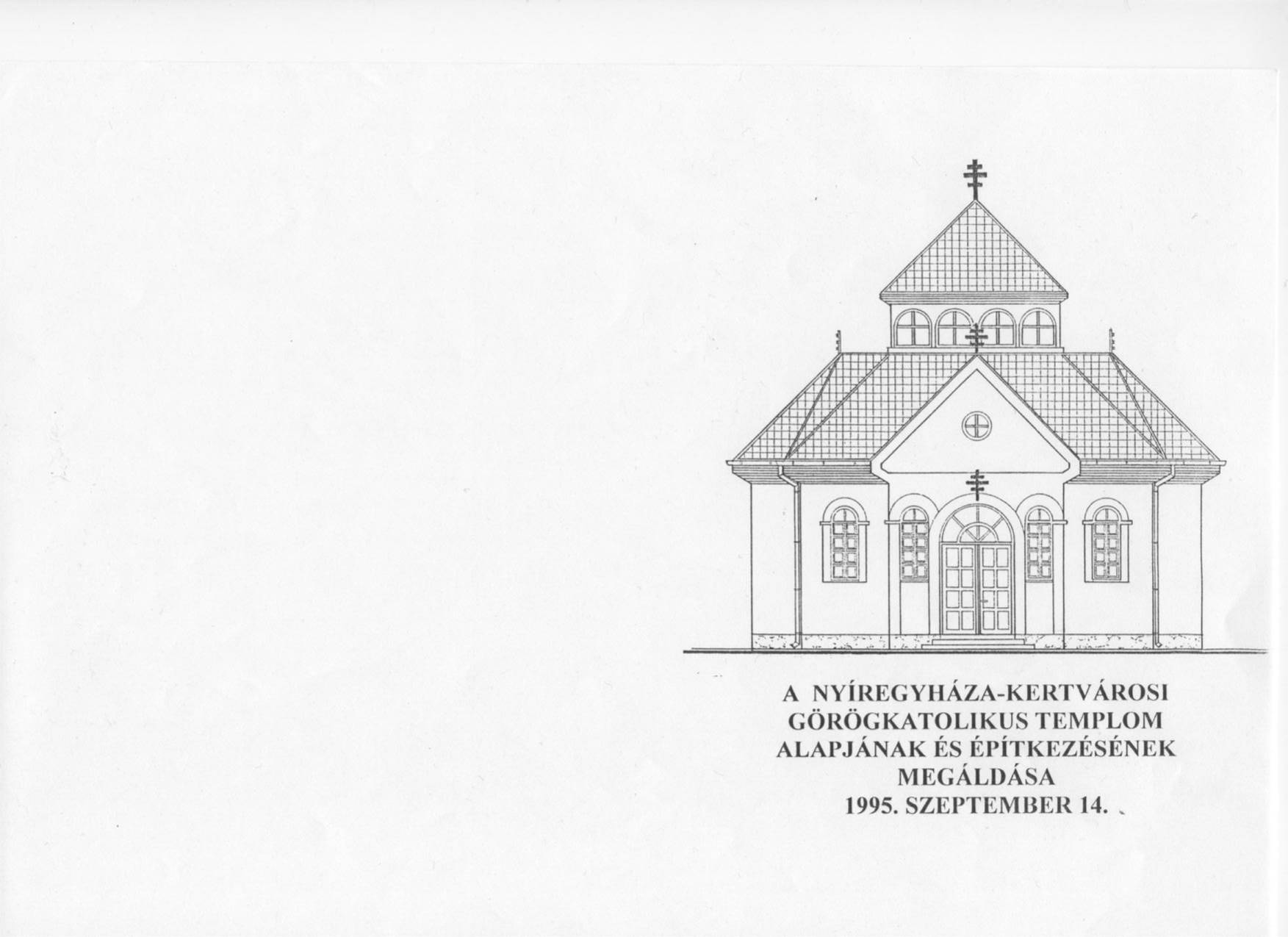        EGYHÁZKÖZSÉG ÉRTESÍTŐJELEGYEZŐ2014. AUGUSZTUSMiért kiabálnak az emberek, ha dühösek?Egy szentéletű szerzetes egyszer hangos veszekedésre lett figyelmes. Egy család tagjait hallotta dühösen kiabálni egymással a kolostor közelében. Mosolyogva a tanítványaihoz fordult, és megkérdezte:– Miért kiabálnak az emberek, amikor dühösek?
A tanítványok elgondolkodtak, s egyikük így szólt:– Amikor elvesztjük az önuralmunkat, kiabálunk.
– De miért kell kiabálni, amikor az, akihez beszélsz, ott áll melletted? Halkan is elmondhatnád neki azt, amit akarsz – mondta a tanító.
A tanítványok nem találták a választ. A bölcs szerzetes a következő magyarázatot adta:– Amikor az emberek haragszanak egymásra, a szívük eltávolodik egymástól. A távolság miatt kiabálniuk kell ahhoz, hogy hallják egymást. Minél dühösebbek, annál jobban kiabálnak, mert annál nagyobb a távolság.Amikor két ember megszereti egymást, nem kiabálnak, hanem kedvesen, lágyan beszélnek, mert a szívük nagyon közel áll egymáshoz, nincs köztük távolság.Amikor még jobban szeretik egymást, annyira egy helyen van a szívük, hogy már halkan sem kell megszólalniuk, megértik egymást már abból is, hogy csak egymásra néznek. Ilyen közel állunk egymáshoz, amikor szeretet van köztünk.A tanítványaira nézett, és így folytatta:– Amikor vitatkoztok, ne hagyjátok, hogy a szívetek eltávolodjon. Ne mondjatok olyan szavakat, amelyek eltávolítanak benneteket egymástól, mert különben eljön az a nap, amikor olyan nagy lesz a távolság, hogy nem találjátok meg a visszavezető utat.Anna, Pantaleimon, Márta(Többek kérésére közöljük a július 27-i, a  hét szentjeire vonatkozó gondolatokat tartalmazó szentbeszéd vázlatát.)Bízvást reméljük, hogy a traumák katarzis-élménye tisztítja látásunkat. E heti szentjeinket, Annát, Pantaleimont, Mártát ma közelebb érzem magamhoz, mint eddig bármikor. Mert a halálközelség élménye átértékeli családi kapcsolatainkat, megerősítve házasság és család prioritását; átértékeli az anyagi javakhoz való viszonyunkat, lekicsinyítve felfújt filléres (de akár forintos) problémáinkat; és átértékeli tevékenységeink fontossági sorrendjét is, megmosolyogtatva serény és jó szándékú, de felületes nyüzsgéseinket, s felminősítve valóban tartalmas cselekedeteinket. – E három témában látunk ma mintát a három szent életében, egyéniségében.Szent Anna……a haldoklók védőszentje, mert a hagyomány szerint halála pillanatában ölében tartotta unokáját, a kis Jézust. De jó lenne így meghalni, szentségekben megerősödve, tiszta lélekkel, az Úr Jézust szívünkben hordozva, Istennel-emberrel békességben, megnyugodva!…és a vele az „aranykapu” alatt találkozó férje, Joákim az egymás mellett szerelemben, szeretetben kitartó, egymáshoz „ellenszélben” is töretlenül ragaszkodó házaspárok védőszentje is. Az ő ellenszelük a meddőségük miatti megalázó bánásmód, a megszólás, a kiközösítés volt; a mai házasságok ellenszele a velejéig romlott bulvárvilág züllött szemlélete, amely az alkalmi viszonyokat, a legó-szerű, csupán érzékiségre alapuló párkapcsolatokat, a váltogatható élettársi viszonyokat propagálja és terjeszti, sőt ezt a gondolkodásmódot természetessé, magától értetődővé, mintává teszi. Evangéliumi értékrendünk határozott vállalása és továbbadása is segítse fiataljainkat, hogy a szerelem bátorságával és találékonyságával minden ellenszél ellenére merjenek belevágni a szentségi házasság varázslatosan szép kalandjába, és a szentségi kegyelembe kapaszkodva tapasztalják meg, mily gyönyörűség, ha a szeretetüket Isten szeretete öleli át, mily nagyszerű csoda, ha a szerelmüket az Isten ölén élik. S ebből következnek aztán a továbbiak is: a gyermekáldás örömteli vállalása, a gyermekek templomba vezetése, keresztény nevelése, a család tűzhelymelegének kialakítása és őrzése, az evangéliumi családmodell megvalósítása.Szent Panteleimon……életrajzi leírása szerint ún. ingyenes orvos volt. Emléknapján hajtsunk fejet minden becsületes, a hivatását szakmai és emberi tisztességgel végző orvos és egészségügyi dolgozó előtt. Mondjunk külön is egy fohászt a templomunk lelki közösségéhez tartozó orvosokért, hogy Isten kegyelmével együttműködve gyógyító hivatásuknak mindig meg tudjanak felelni.…orvos volt, aki ingyenesen gyógyított. Gazdag családból származott, megvoltak a tanulási lehetőségei, kiválóan képzett szakemberként a császári udvar orvosa lett. Édesapja pogány volt, édesanyja keresztény. Egy pappal való találkozása, hosszas beszélgetéseik vezették a hitre, így mélyült el felnőtt keresztény értelmiségiként a hivatása: tudásának mások, főként az elesettek javára történő kamatoztatása, amely a gyógyítás tudományának gyakorlásában, az ingyenes orvoslásban bontakozott ki. – Anyagias világunk fogyasztásra berendezkedett és erre nevelő szemlélete saját kis életünkben is felnagyítja az anyagi javak kérdéskörének fontosságát. Rég nem vezérelve életünknek az „ami szükséges, legyen elégséges” aranyszabálya. Pedig „mezítelenül jöttünk ki anyánk méhéből és úgy is térünk oda vissza..." A halotti ruhának bizony nincs zsebe. – Panta-leimon az egyéniségével, természetes nagyvonalúságával, gyakorlati példájával figyelmeztet az evangélium igazságára: „Mit használ az embernek, ha az egész világot megnyeri is, lelkének azonban kárát vallja?”Szent Márta…...neve Lukács és János evangéliumából ismerős. Betániában élt, Mária és Lázár testvére volt. A Szent Annához kötődő „családi” gondolatokat folytatva nyugodtan nevezhetjük őt a testvéri szeretet szentjének, akinek Lázár iránti mély érzelmeit bátyja elhunyta kapcsán ismerhetjük meg. – Életünk során leghosszabb családi kapcsolataink testvéreinkhez kötnek bennünket. Őrizzük, építsük a testvéri kötelékeket, hogy ezek a szálak hosszú távon, a már felnőtt testvérek, önálló családok összekapcsolódásában is a szeretet sodronyaiként tartsák, segítsék, hordozzák életünket.Amikor Jézus meglátogatta a betániai baráti családot, Márta sürgött-for-gott a házi munkában; bizonyára a vendég számára is vacsorát főzve, szállást készítve szorgalmatoskodott. Munkájához a Jézus lábainál üldögélő s a Mestert hallgató testvére, Mária segítségét kérte, de az Úr őt feddte meg: „Márta, Márta! Szorgalmas vagy és sok mindennel törődsz, pedig egy a szükséges…” Igen tanulságos a történet. Az Úr Jézus bizonyára elfogyasztotta Márta vacsoráját, elfogadta vendéglátó szeretetét, értékelte és megköszönte szorgalmatoskodását – de jelezte a fontossági sorrendet. Nekünk is, akiknek – hétköznapjaink rohanásában szétesve vagy egyházi tennivalóink özönében fuldokolva – meg akarja tanítani (akár egy váratlan infarktus árán is) csönd és szó, imádság és cselekvés, szemlélődés és tevékenység helyes ritmusát, előbbiből induló és ugyanoda érkező, s így munkás harmóniáját. – Ferenc pápa a Szent Márta ház vendégszeretetét élvezi, és naponta megköszöni az ott názáreti egyszerűséggel és alázattal dolgozók szolgálatát, s maga is igen tevékeny, munkás életet él. De minden megnyilatkozásából érződik, hogy szolgálatában egyesül a szorgalmatosság és a lélek figyelme. – Köszönjük, Márta!FELHÍVÁSKedves Testvérek!Templomunkat az utóbbi esztendőkben igazi kis ékszerdobozzá alakítottuk. Idén parókia-épületünkön kell elvégeznünkszigetelési és állagmegóvási feladatokat.Gondoljuk át mindnyájan felelős szemlélettelegyházközségünkhöz tartozásunk anyagi kötelezettségeit,és igyekezzünk lehetőségeinkhez mérten támogatni ezt a munkát.A történet nem a pap személyes kényelméről,lakhatási feltételeinek javításáról, hanem a közösségről,az egyházközség tulajdonának értékéről és annak megóvásáról szól.Tisztelettel kérjük és várjuk a testvérek adományait számlaszámunkon (11100702-18799303-36000001), vagy a templom előteréből elvihető csekken, illetve személyes befizetéssel az egyházközségi irodában.Adományaikat – amelyeket a jó Isten sokszorosan fizet vissza – hálásan köszönjük*	*	*	*	*HÍREINKAz Ifjúsági Zarándoklat immár évtizede görögkatolikus fiataljaink legnagyszerűbb, fáradalmaiban és felszabadult örömében egyaránt vonzóan hiteles együttléte, amelynek során a több száz fős zarándok csapat ebben az esztendőben augusztus 11-i, sárospataki indulással, Tokaj érintésével jut el az Istenszülő máriapócsi kegyhelyére. Lelkesítő szeretettel buzdítjuk egyházközségünk fiataljait erre az életre szóló élményt jelentő zarándoklatra. A jelentkezés részletei a www.ifjusagizarandoklat.hu honlapon. A zarándoklat regisztrációs díját egyházközségünk alapítványa átvállalja.E havi ünnepeink: 	aug. 6. Úrszínváltozás; aug. 15. az Istenszülő elhunyta és mennybevétele (aug. 1-től böjti időszakkal); aug. 20. Szent István király; aug. 29. Keresztelő János fejvétele (böjti nap).Havi imaszándékaink szerint a Szent Liturgiát augusztus 1-jén Rózsafüzér Társulatunk elhunyt tagjaiért, 5-én a lelki- és szeretetválsággal küzdő családjainkért, 6-án az áldott állapotban lévő édesanyákért, illetve a gyermekáldást kérő házaspárokért ajánljuk fel.Közeledik templombúcsúnk időpontja. Egyházközségünk „születésnapját” szeptember 14-én ünnepeljük. A templomi ünneplést követően minden résztvevőt agapéra hívunk. *	*	*Görögkatolikus Parókia, Nyíregyháza, Legyező u. 3. – www.kertvarosigorogok.huTel. 30/415-50-92; E-mail: obbagyl@upcmail.hu – Kiadó: Obbágy László parókus